СОБРАНИЕ по выдвижению инициативного проекта на конкурсный отбор: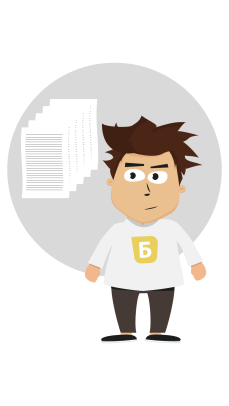 Приобретение трактора Беларус-82.120.12.2022     15.00ч     Таятский СДКНаш сельсовет включен в краевую программу, в рамках которой мы можем получить денежные средства на благоустройство нашей территории: приобрести специализированную технику, отремонтировать Дом культуры, установить детскую площадку и т.д.Чтобы участвовать в конкурсе мы должны провести собрание и решить следующие вопросы:Выбрать проект для участия в конкурсе по Программе поддержки местных инициатив;Определить вклад населения на реализацию выбранного проекта;Чем больше человек примет участие в собрании, тем больше шанс победить в конкурсе! Приходите на собрание в Таятский СДК по адресу: с. Таяты, ул. Советская, д.220 декабря 2022 года в 15.00 часовБолее подробную информацию о ППМИ и участии в конкурсе Вы можете получить, обратившись в администрацию Таятского сельсовета по тел. 8(39137) 3-12-12